VSTUPNÍ ČÁSTNázev moduluTvorba a úprava databáze s použitím DDL a manipulace se záznamy s pomocí DMLKód modulu18-m-4/AA70Typ vzděláváníOdborné vzděláváníTyp modulu(odborný) teoreticko–praktickýVyužitelnost vzdělávacího moduluKategorie dosaženého vzděláníM (EQF úroveň 4)L0 (EQF úroveň 4)Skupiny oborů18 - Informatické obory78 - Obecně odborná přípravaKomplexní úlohaTvorba a úprava databáze s použitím jazyka SQL - DDL a manipulace se záznamy s pomocí DMLObory vzdělání - poznámky18-20-M/01 – Informační technologieDélka modulu (počet hodin)16Poznámka k délce moduluPlatnost modulu od30. 04. 2020Platnost modulu doVstupní předpokladyÚspěšné absolvování modulu Modelování databází a fyzický návrh databázeJÁDRO MODULUCharakteristika moduluCílem modulu je osvojení znalostí a dovedností z oblasti tvorby databází pomocí jazyka SQL, úpravy její struktury a manipulace s daty. Žák bude schopen vytvořit databázi dle předloženého modelu a následně provést úpravu její struktury. V neposlední řadě bude pracovat s daty (vkládání, aktualizace a odstraňování dat).Očekávané výsledky učeníKompetence k učenívyužívat ke svému učení různé informační zdroje, včetně zkušeností svých i jiných lidí;Kompetence k řešení problémůporozumět zadání úkolu nebo určit jádro problému, získat informace potřebné k řešení problému, navrhnout způsob řešení, popř. varianty řešení, a zdůvodnit jej ;vyhodnotit a ověřit správnost zvoleného postupu a dosažené výsledky;uplatňovat při řešení problémů různé metody myšlení (logické, matematické, empirické) a myšlenkové operace;spolupracovat při řešení problémů s jinými lidmi (týmové řešení).Komunikativní kompetenceformulovat své myšlenky srozumitelně a souvisle, účastnit se aktivně diskusí, formulovat a obhajovat své názory a postoje;vyjadřovat se v písemné podobě přehledně a jazykově správně;dodržovat jazykové a stylistické normy i odbornou terminologii;Personální a sociální kompetencereagovat adekvátně na hodnocení svého vystupování a způsobu jednání ze strany jiných lidí, přijímat radu i kritiku;ověřovat si získané poznatky, kriticky zvažovat názory, postoje a jednání jiných lidí;pracovat v týmu a podílet se na realizaci společných pracovních a jiných činností;přijímat a odpovědně plnit svěřené úkoly;podněcovat práci týmu vlastními návrhy na zlepšení práce a řešení úkolů, nezaujatě zvažovat návrhy druhých;Kompetence využívat prostředky informačních a komunikačních technologií a pracovat s informacemipracovat s osobním počítačem a dalšími prostředky informačních a komunikačních technologií;pracovat s běžným základním a aplikačním programovým vybavením;učit se používat nové aplikace;pracovat s informacemi z různých zdrojů nesenými na různých médiích (tištěných, elektronických, audiovizuálních), a to i s využitím prostředků informačních a komunikačních technologií;uvědomovat si nutnost posuzovat rozdílnou věrohodnost různých informačních zdrojů a kriticky přistupovat k získaným informacím, být mediálně gramotní.Odborné kompetenceprogramovat a vyvíjet uživatelská databázová řešeníVýsledky vzdělávání z RVP z oblasti Aplikační programové vybavenínavrhnout strukturu tabulek a relací mezi nimi;tvořit dotazy;Výsledky vzdělávání z RVP z oblasti Programování a vývoj aplikací:uvést výhody použití jazyka SQL;použít základní příkazy jazyka SQL;rozpoznat a charakterizovat základní příkazy jazyka SQL pro zadaný úkol;rozlišit příkazy jazyka SQL do jednotlivých kategorií (DDL, DML, SQL, DCL) a správně je použít;vytvořit dle návrhu modelu strukturu jednoduché databáze (5-10 entit) pomocí příkazů CREATE a ALTER, DROP;navrhnout příkazy pro změnu struktury tabulek databáze;vytvořit relace mezi tabulkami s dodržením integritních omezení;na základě příkazů SQL pracovat s daty v tabulkách – INSERT, UPDATE, DELETE;Obsah vzdělávání (rozpis učiva)základní příkazy kategorie DDL: CREATE, ALTER, DROP.
	tvorba tabulek podle požadovaných kritériíúprava tabulek – přidání sloupce, změna datových typů, změna velikosti textových řetězců, přejmenování, omezení nulových hodnot, přidání primárního klíče, cizího klíče, odstranění sloupce….použití integritních omezení (entitní, doménové, referenční)odstranění tabulkyzákladní příkazy kategorie DML: INSERT, UPDATE, DELETE..
	vložení dataktualizace datodstranění datUčební činnosti žáků a strategie výukyMetody slovní:výklad s prezentacídialog se žáky (rozhovor, diskuse)Metody názorně demonstrační:ukázka použití jednotlivých příkazůnácvik pracovních dovedností s PCMetody praktické – vlastní činnost žáků:pracovní činnosti (příklady použití jednotlivých příkazů - práce s PC) s dozorem učiteleZařazení do učebního plánu, ročníkVýuka probíhá ve vyučovacím předmětu Databázové systémy. Doporučuje se vyučovat ve třetím ročníku.VÝSTUPNÍ ČÁSTZpůsob ověřování dosažených výsledků Písemné, ústní a praktické zkoušení s použitím PC a vhodné platformy (např. Oracle Apex):rozdělení příkazů SQL do jednotlivých kategorií podle použití;tvorba databázových tabulek příkazy DDL podle požadavku zadavatele;vytvoření relací mezi tabulkami podle navrženého modelu;úprava struktury databáze příkazy DDL (přidání sloupce, změna datových typů, odstranění sloupce, přidání omezení, přejmenování sloupců apod.) podle požadavku zadavatele;práce s daty příkazy DML - vložení, aktualizace, odstranění záznamů podle požadavku zadavatele.Hodnoceno je správné použití odborné terminologie, odborná správnost odpovědí a schopnost aplikace poznatků v praxi.Kritéria hodnoceníProspěl na výborný:Předvede bezchybný samostatný postup tvorby tabulek, úpravy tabulek, odstranění tabulek, vložení dat aktualizace i mazání záznamů podle požadavků. Reaguje adekvátně na změnu zadání, samostatně tvořivě řeší zadané úkoly. Vyjadřuje se přesně, plynule, s jistotou. Jeho praktické práce jsou po obsahové stránce bez závad.Prospěl na chvalitebný:Předvede samostatný postup tvorby tabulek, úpravy tabulek, odstranění tabulek, vložení dat aktualizace i mazání záznamů podle požadavků s mírnými nedostatky. Reaguje na změnu zadání. Pracuje samostatně a logicky správně, ale s menší jistotou a přesností. Vyjadřuje se věcně správně, ale s menší pohotovostí. Jeho praktické práce mají po obsahové stránce drobné závady.Prospěl na dobrý:Předvede postup tvorby tabulek, úpravy tabulek, odstranění tabulek, vložení dat aktualizace i mazání záznamů podle požadavků s drobnými chybami. Je méně samostatný, při řešení úloh se dopouští nepodstatných chyb, které s pomocí učitele odstraní. Vyjadřuje se správně, ale s menší jistotou. Jeho praktické práce mají po obsahové stránce závady, které se netýkají podstaty práce.Prospěl na dostatečný:Na návrhu tvorby tabulek, úpravy tabulek, odstranění tabulek, vložení dat aktualizace i mazání záznamů podle požadavků není schopen samostatně pracovat. Při řešení úloh se dopouští podstatných chyb, které napravuje jen s pomocí učitele. Nevyjadřuje se přesně. Jeho praktické práce mají po obsahové stránce větší závady ovlivňující funkčnost.Neprospěl:Nedokáže vytvořit ani upravit tabulky, odstranit tabulky, vložit data, aktualizovat a mazat záznamy podle požadavků. Na otázky učitele neodpovídá správně. Úkoly řeší jen s významnou pomocí učitele. Jeho praktické práce mají po obsahové stránce značné závady ovlivňující funkčnost.Doporučená literaturaOracle Academy [online]. [cit. 2018-11-14]. Dostupné z: http://ilearning.oracle.comLAURENČÍK, Marek. SQL: podrobný průvodce uživatele. Praha: Grada Publishing, 2018. Průvodce (Grada). ISBN 978-80-271-0774-2.PoznámkyObsahové upřesněníOV RVP - Odborné vzdělávání ve vztahu k RVPMateriál vznikl v rámci projektu Modernizace odborného vzdělávání (MOV), který byl spolufinancován z Evropských strukturálních a investičních fondů a jehož realizaci zajišťoval Národní pedagogický institut České republiky. Autorem materiálu a všech jeho částí, není-li uvedeno jinak, je Renáta Revendová. Creative Commons CC BY SA 4.0 – Uveďte původ – Zachovejte licenci 4.0 Mezinárodní.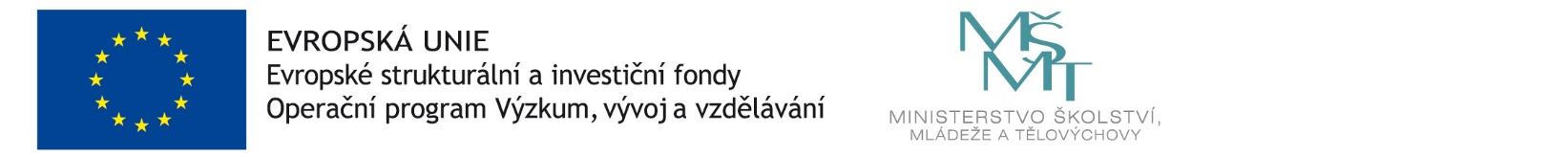 